Volunteering Form 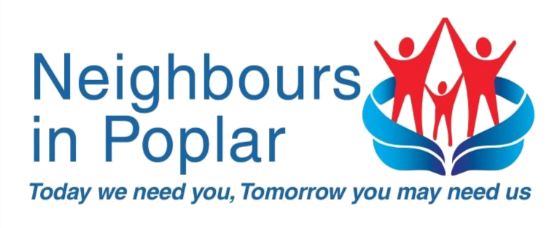 How did you hear about the volunteering for Neighbours in Poplar?Are you new to volunteering?							Yes/NoWhy do you wish to volunteer?Would you be interested in one off volunteering opportunities?			Yes/NoName:												Address:											Telephone No:					    Email: 					Emergency contact (if anything were to happen to you while working as a volunteer):Name:												Telephone No: 											The Criminal Records Bureau (DBS) helps employers in England and Wales make safer recruitment decisions. A number of roles, especially those involving children or vulnerable adults, are entitled to a criminal record check.Are you happy for us to run a DBS check?						Yes/NoAre you available for the following:To become a telephone buddy for an elderly, housebound personDeliver meals to vulnerable adultsHelp with vegetable preparations in St. MatthiasOther (Please Specify):Availability:School Holidays/ in term time / both / how many hours might you be able to give 	 per week / fortnightly / monthly  What skills or experience would you like to share? Tick all that apply Administrative			Arts and Crafts			Keep Fit/ Sports 			Languages				Caring					Catering				Mentoring Skills			IT Skills				Fundraising 				Driving 				☐First Aid				☐Gardening 				☐Languages (Please Specify) 		☐							References:Two references, one, at least, should be present or most recent employer or, if appropriate, a tutor. Please indicate in what capacity you know the referees. The reference should not be from a relative: Reference 1Name:												Address:											Telephone No: 											Relationship: 											Reference 2Name:												Address:											Telephone No: 											Relationship: 											I confirm the information provided is, to the best of my knowledge, accurate and correct.Signed:												Date:												Please tick days/times that you are availablePlease tick days/times that you are availablePlease tick days/times that you are availablePlease tick days/times that you are availablePlease tick days/times that you are availablePlease tick days/times that you are availablePlease tick days/times that you are availableMondayTuesdayWednesdayThursdayFridayWeekendMorning Afternoon Evening 